NAŘÍZENÍ JIHOČESKÉHO KRAJEze dne 4. 5. 2022o vyhlášení přírodní památky Toužínské stráně a jejího ochranného pásma a o stanovení jejich bližších ochranných podmínekRada Jihočeského kraje vydává dne 4. 5. 2022 podle § 36 a § 77a odst. 2 zákona č. 114/1992 Sb., o ochraně přírody a krajiny, ve znění pozdějších předpisů, dále podle § 7 a § 59 odst. 1 písm. k) zákona č. 129/2000 Sb., o krajích, ve znění pozdějších předpisů, toto nařízení.Článek 1Vymezení přírodní památky a jejího ochranného pásmaTímto nařízením se zřizuje přírodní památka Toužínské stráně včetně ochranného pásma a stanovují se omezení ve využití jejího území.Přírodní památka včetně ochranného pásma se nachází ve správním obvodu obce s rozšířenou působností Jindřichův Hradec, v obvodu územní působnosti obce Dačice. Přírodní památka a její ochranné pásmo zahrnují část katastrálního území Dačice.Hranice přírodní památky se stanoví uzavřeným geometrickým obrazcem s přímými stranami, jehož vrcholy jsou určeny souřadnicemi v souřadnicovém systému jednotné trigonometrické sítě katastrální (dále jen „S-JTSK“). Seznam souřadnic v souřadnicovém systému S-JTSK jednotlivých vrcholů geometrického obrazce, jak jdou v obrazci za sebou, je uveden v příloze č. 1 k tomuto nařízení. Hranice ochranného pásma přírodní památky Toužínské stráně je stanovena uzavřeným geometrickým obrazcem s přímými stranami, jehož vrcholy jsou určeny souřadnicemi udanými v souřadnicovém systému S-JTSK. Seznam souřadnic v souřadnicovém systému S-JTSK jednotlivých vrcholů geometrického obrazce, jak jdou v obrazci za sebou, je uveden v příloze č. 2 tohoto nařízení.Grafické znázornění území přírodní památky Toužínské stráně a jejího ochranného pásma je zakresleno do katastrální mapy, která je přílohou č. 3 tohoto nařízení.Článek 2Předmět ochranySuchomilná travinobylinná společenstva a acidofilní vegetace mělkých půd s početnou populací divizny ozdobné, výskyt entomofauny vázané na tato společenstva. V kamenolomu při západním okraji přírodní památky je odkryta zajímavá ukázka mimořádně složitého vrásnění komplexu rulových hornin několika typů.Článek 3Bližší ochranné podmínkyJen se souhlasem příslušného orgánu ochrany přírody lze na území přírodní památky:a) povolovat změny druhu pozemků nebo způsobů jejich využití, povolovat a provádět změny dokončených staveb nebo změny staveb před jejich dokončením;b) zřizovat skládky jakýchkoli materiálů, s výjimkou krátkodobého uložení dřevní hmoty na lesních pozemcích;c)  hnojit pozemky anebo používat chemické prostředky;d)  vysazovat nebo vysévat rostliny anebo vypouštět živočichy;e)  zřizovat přikrmovací zařízení nebo slaniska, přikrmovat zvěř mimo přikrmovací zařízení.Výše uvedené souhlasy se nevyžadují, pokud tyto činnosti vykonává přímo příslušný orgán ochrany přírody nebo jsou příslušným orgánem ochrany přírody požadovány v rámci realizace schváleného plánu péče nebo v rámci opatření ke zlepšení stavu prostředí přírodní památky.Článek 4Činnosti a zásahy vázané na předchozí souhlas orgánu ochrany přírody v ochranném pásmuJen se souhlasem příslušného orgánu ochrany přírody lze na území ochranného pásma přírodní památky:a) provádět orbu, hnojit, případně provádět obnovu travního porostu diskováním a dosevy.Výše uvedené souhlasy se nevyžadují, pokud tyto činnosti vykonává přímo příslušný orgán ochrany přírody nebo jsou příslušným orgánem ochrany přírody požadovány v rámci realizace schváleného plánu péče nebo v rámci opatření ke zlepšení stavu prostředí přírodní památky.Článek 5Zrušující ustanoveníToto nařízení ruší příslušnou část vyhlášky Okresního národního výboru v Jindřichově Hradci, kterou se zřizuje chráněný přírodní výtvor Toužínské stráně a jeho ochranné pásmo, ze dne 10. 12. 1987 s účinností ode dne 1. 1. 1988.Článek 6Obecná ustanoveníPorušení povinnosti stanovené tímto nařízením lze postihnout jako přestupek.Článek 7ÚčinnostToto nařízení nabývá účinnosti patnáctým dnem následujícím po dni vyhlášení ve Sbírce právních předpisů územních samosprávných celků a některých správních úřadů.      Mgr. František Talíř v. r.	           MUDr. Martin Kuba v. r.	  1. náměstek hejtmana	     hejtmanPříloha č. 1 k nařízení Jihočeského kraje ze dne 4. 5. 2022: seznam souřadnic v souřadnicovém systému S-JTSK jednotlivých vrcholů geometrických obrazců, kterými jsou stanoveny hranice přírodní památky Toužínské stráně.Příloha č. k nařízení Jihočeského kraje ze dne 4. 5. 2022: seznam souřadnic v souřadnicovém systému S-JTSK jednotlivých vrcholů geometrického obrazce, kterými jsou stanoveny hranice ochranného pásma přírodní památky Toužínské stráně.Příloha č. 3 k nařízení Jihočeského kraje ze dne 4. 5. 2022: vymezení přírodní památky Toužínské stráně a jejího ochranného pásma na podkladu katastrální mapy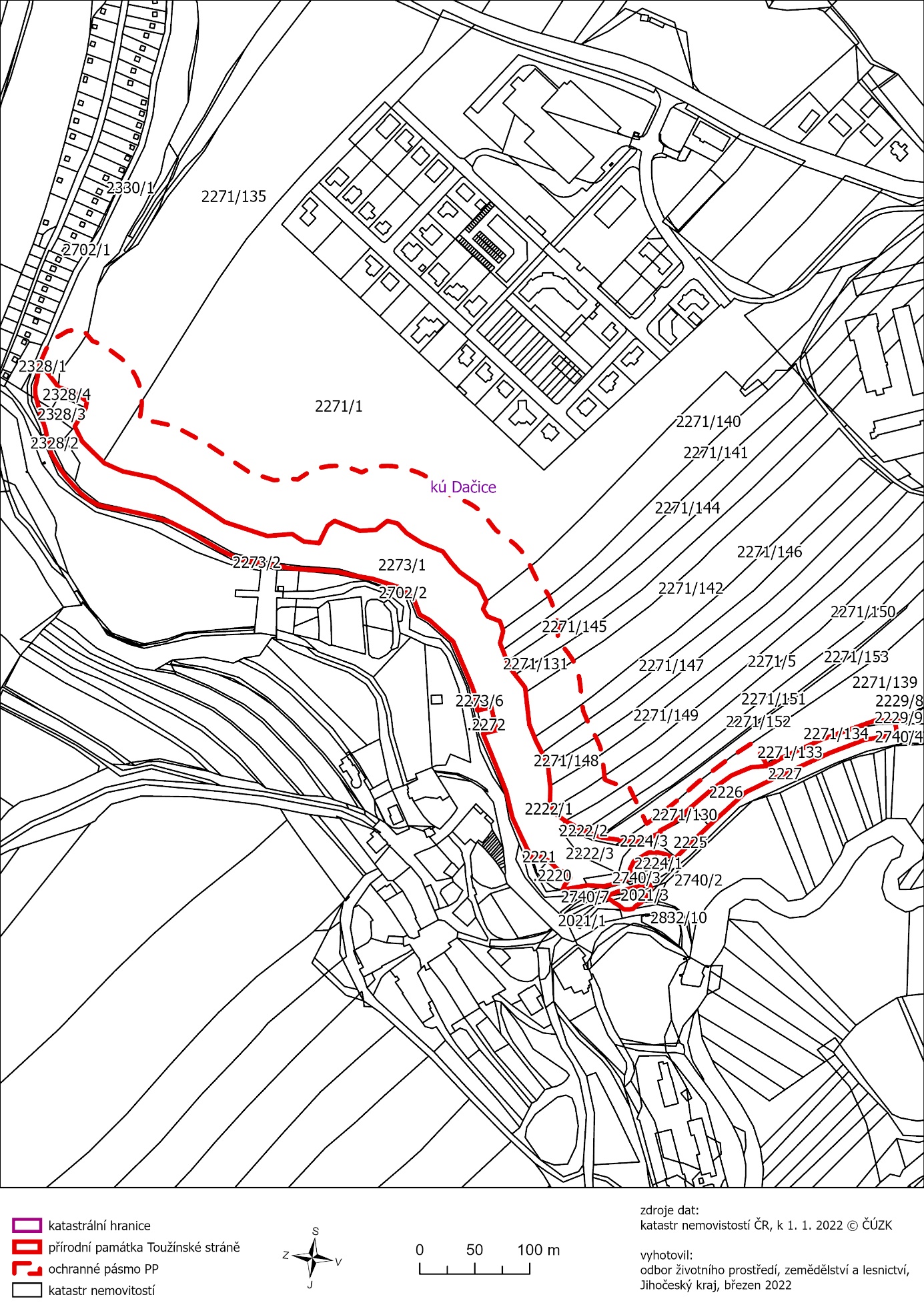 číslo bodusouřadnice – Y [m] souřadnice – X [m]pořadí bodu v obrazcizdroj souřadnic1686 271,531 163 586,911výpočet2686 254,941 163 592,972výpočet3686 245,821 163 599,833výpočet4686 246,741 163 605,704výpočet5686 256,741 163 622,555výpočet6686 249,961 163 636,326výpočet7686 231,051 163 654,827výpočet8686 229,841 163 656,008výpočet9686 213,211 163 663,409výpočet10686 183,991 163 669,5610výpočet11686 163,201 163 680,7311výpočet12686 120,351 163 709,5012výpočet13686 081,621 163 722,1913výpočet14686 059,141 163 720,3414výpočet15686 048,781 163 727,1115výpočet16686 034,651 163 728,7016výpočet17686 026,981 163 712,9617výpočet18686 020,581 163 708,4018výpočet19685 997,621 163 717,4919výpočet20685 982,951 163 716,6120výpočet21685 972,641 163 708,4521výpočet22685 963,201 163 710,8722výpočet23685 955,321 163 719,4323výpočet24685 941,761 163 728,3724výpočet25685 922,141 163 736,3125výpočet26685 914,701 163 746,2126výpočet27685 907,121 163 754,7227výpočet28685 889,631 163 767,2728výpočet29685 882,661 163 781,7629výpočet30685 885,631 163 788,5530výpočet31685 881,441 163 795,3931výpočet32685 870,271 163 799,6932výpočet33685 867,81 163 807,2833výpočet34685 867,361 163 808,6334výpočet35685 870,211 163 819,5435výpočet36685 867,761 163 825,8436výpočet37685 863,841 163 835,9137výpočet38685 861,581 163 841,7138výpočet39685 856,601 163 848,0739výpočet40685 847,401 163 859,8340výpočet41685 846,891 163 864,3141výpočet42685 843,591 163 893,4742výpočet43685 838,931 163 905,0643výpočet44685 837,481 163 908,6744výpočet45685 832,041 163 919,2545výpočet46685 826,711 163 929,6146výpočet47685 826,481 163 931,7647výpočet48685 824,641 163 949,2448výpočet49685 824,401 163 951,5049výpočet50685 824,921 163 966,3750výpočet51685 822,411 163 970,0251výpočet52685 818,611 163 975,5752výpočet53685 810,901 163 981,1553výpočet54685 794,041 163 989,9054výpočet55685 792,611 163 990,6455výpočet56685 781,561 163 994,8056výpočet57685 777,711 163 996,2557výpočet58685 758,981 163 998,7858výpočet59685 746,651 164 000,4559výpočet60685 734,911 163 997,1960výpočet61685 724,261 163 991,4661výpočet62685 724,851 163 990,0162výpočet63685 714,321 163 984,3763výpočet64685 704,391 163 975,7664výpočet65685 695,661 163 967,7665výpočet66685 679,551 163 954,0166výpočet67685 659,831 163 939,8367výpočet68685 642,201 163 932,4868výpočet69685 626,891 163 931,1369výpočet70685 613,011 163 923,3570výpočet71685 577,351 163 906,9171výpočet72685 526,491 163 888,9072výpočet73685 516,121 163 890,8773výpočet74685 504,061 163 888,8874výpočet75685 510,721 163 893,1275výpočet76685 509,451 163 902,3676výpočet77685 539,391 163 907,6077výpočet78685 570,621 163 919,4378výpočet79685 620,771 163 942,4479výpočet80685 646,841 163 955,0880výpočet81685 680,341 163 985,6481výpočet82685 710,311 164 014,2582výpočet83685 712,401 164 015,1983výpočet84685 718,751 164 011,7084výpočet85685 726,051 164 009,8885výpočet86685 735,171 164 009,8886výpočet87685 741,251 164 013,5387výpočet88685 748,551 164 017,7888výpočet89685 752,201 164 025,0889výpočet90685 750,431 164 032,4390výpočet91685 756,911 164 035,3691výpočet92685 759,191 164 036,3992výpočet93685 775,781 164 040,6493výpočet94685 790,601 164 039,7094výpočet95685 813,301 164 043,6495výpočet96685 811,341 164 039,3096výpočet97685 806,171 164 032,6997výpočet98685 813,811 164 026,7898výpočet99685 814,711 164 027,9499výpočet100685 826,291 164 017,24100výpočet101685 835,591 164 012,32101výpočet102685 840,691 164 015,76102výpočet103685 845,091 164 007,48103výpočet104685 852,121 163 992,78104výpočet105685 858,801 163 978,36105výpočet106685 861,191 163 968,64106výpočet107685 864,481 163 954,72107výpočet108685 870,431 163 939,29108výpočet109685 885,711 163 901,74109výpočet110685 873,471 163 898,86110výpočet111685 878,601 163 875,72111výpočet112685 879,081 163 875,82112výpočet113685 882,441 163 876,56113výpočet114685 883,261 163 876,74114výpočet115685 882,661 163 878,95115výpočet116685 890,781 163 880,77116výpočet117685 892,431 163 867,98117výpočet118685 895,831 163 858,33118výpočet119685 912,841 163 818,07119výpočet120685 934,281 163 798,61120výpočet121685 943,191 163 793,60121výpočet122685 948,411 163 779,70122výpočet123685 960,381 163 769,26123výpočet124685 985,801 163 761,13124výpočet125686 002,751 163 758,11125výpočet126686 017,441 163 754,63126výpočet127686 031,331 163 753,24127výpočet128686 047,751 163 752,64128výpočet129686 061,131 163 751,42129výpočet130686 076,761 163 748,76130výpočet131686 082,631 163 748,09131výpočet132686 091,221 163 746,08132výpočet133686 098,561 163 744,76133výpočet134686 111,791 163 741,06134výpočet135686 124,381 163 735,00135výpočet136686 140,291 163 725,66136výpočet137686 151,861 163 718,42137výpočet138686 169,021 163 709,87138výpočet139686 178,731 163 706,67139výpočet140686 187,241 163 704,03140výpočet141686 212,741 163 698,38141výpočet142686 221,671 163 697,26142výpočet143686 234,271 163 694,35143výpočet144686 238,671 163 692,26144výpočet145686 244,351 163 688,80145výpočet146686 251,111 163 683,36146výpočet147686 258,171 163 676,01147výpočet148686 264,091 163 669,34148výpočet149686 270,601 163 660,57149výpočet150686 277,781 163 648,06150výpočet151686 280,321 163 640,28151výpočet152686 283,341 163 625,28152výpočet153686 287,231 163 613,29153výpočet154686 291,611 163 597,56154výpočet155686 292,541 163 593,77155výpočet156686 292,711 163 590,00156výpočet157686 292,661 163 586,32157výpočet158686 291,481 163 582,11158výpočet159686 288,211 163 564,97159výpočetčíslo bodusouřadnice – Y [m] souřadnice – X [m]pořadí bodu v obrazcizdroj souřadnic1685 734,851 164 038,961výpočet2685 732,771 164 041,722výpočet3685 733,601 164 044,563výpočet4685 736,481 164 049,874výpočet5685 741,451 164 054,965výpočet6685 746,961 164 058,586výpočet7685 749,081 164 061,027výpočet8685 752,271 164 061,608výpočet9685 757,671 164 061,589výpočet10685 762,571 164 057,6610výpočet11685 766,671 164 055,2811výpočet12685 769,001 164 053,3512výpočet13685 774,871 164 050,0413výpočet14685 763,491 164 045,4914výpočet15685 739,281 164 039,5315výpočetčíslo bodusouřadnice – Y [m] souřadnice – X [m]pořadí bodu v obrazcizdroj souřadnic1685 774,971 163 943,461výpočet2685 772,231 163 944,892výpočet3685 765,401 163 947,463výpočet4685 759,471 163 948,264výpočet5685 753,411 163 949,085výpočet6685 736,921 163 983,706výpočet7685 721,131 163 972,487výpočet8685 709,031 163 962,418výpočet9685 689,881 163 945,529výpočet10685 658,521 163 921,7410výpočet11685 640,561 163 909,9811výpočet12685 626,891 163 931,1312výpočet13685 642,201 163 932,4813výpočet14685 659,831 163 939,8314výpočet15685 679,551 163 954,0115výpočet16685 695,661 163 967,7616výpočet17685 704,391 163 975,7617výpočet18685 714,321 163 984,3718výpočet19685 724,851 163 990,0119výpočet20685 724,261 163 991,4620výpočet21685 734,911 163 997,1921výpočet22685 746,651 164 000,4522výpočet23685 758,981 163 998,7823výpočet24685 777,711 163 996,2524výpočet25685 781,561 163 994,8025výpočet26685 792,611 163 990,6426výpočet27685 794,041 163 989,9027výpočet28685 810,901 163 981,1528výpočet29685 818,611 163 975,5729výpočet30685 822,411 163 970,0230výpočet31685 824,921 163 966,3731výpočet32685 824,401 163 951,5032výpočet33685 824,641 163 949,2433výpočet34685 826,481 163 931,7634výpočet35685 826,711 163 929,6135výpočet36685 832,041 163 919,2536výpočet37685 837,481 163 908,6737výpočet38685 838,931 163 905,0638výpočet39685 843,591 163 893,4739výpočet40685 846,891 163 864,3140výpočet41685 847,401 163 859,8341výpočet42685 856,601 163 848,0742výpočet43685 861,581 163 841,7143výpočet44685 863,841 163 835,9144výpočet45685 867,761 163 825,8445výpočet46685 870,211 163 819,5446výpočet47685 867,361 163 808,6347výpočet48685 867,801 163 807,2848výpočet49685 870,271 163 799,6949výpočet50685 881,441 163 795,3950výpočet51685 885,631 163 788,5551výpočet52685 882,661 163 781,7652výpočet53685 889,631 163 767,2753výpočet54685 907,121 163 754,7254výpočet55685 914,701 163 746,2155výpočet56685 922,141 163 736,3156výpočet57685 941,761 163 728,3757výpočet58685 955,321 163 719,4358výpočet59685 963,201 163 710,8759výpočet60685 972,641 163 708,4560výpočet61685 982,951 163 716,6161výpočet62685 997,621 163 717,4962výpočet63686 020,581 163 708,4063výpočet64686 026,981 163 712,9664výpočet65686 034,651 163 728,7065výpočet66686 048,781 163 727,1166výpočet67686 059,141 163 720,3467výpočet68686 081,621 163 722,1968výpočet69686 120,351 163 709,5069výpočet70686 163,201 163 680,7370výpočet71686 183,991 163 669,5671výpočet72686 213,211 163 663,4072výpočet73686 229,841 163 656,0073výpočet74686 231,051 163 654,8274výpočet75686 249,961 163 636,3275výpočet76686 256,741 163 622,5576výpočet77686 246,741 163 605,7077výpočet78686 245,821 163 599,8378výpočet79686 254,941 163 592,9779výpočet80686 271,531 163 586,9180výpočet81686 288,211 163 564,9781výpočet82686 283,811 163 554,7782výpočet83686 282,621 163 552,0083výpočet84686 278,341 163 546,6684výpočet85686 274,091 163 542,1685výpočet86686 263,341 163 535,9186výpočet87686 254,591 163 534,4187výpočet88686 248,491 163 535,7588výpočet89686 245,781 163 538,9289výpočet90686 240,601 163 544,9890výpočet91686 237,781 163 546,0191výpočet92686 233,261 163 547,9192výpočet93686 228,951 163 550,2693výpočet94686 224,881 163 553,0194výpočet95686 215,761 163 559,8795výpočet96686 213,951 163 561,3096výpočet97686 209,741 163 565,2297výpočet98686 206,001 163 569,5998výpočet99686 202,801 163 574,3599výpočet100686 200,161 163 579,46100výpočet101686 198,121 163 584,84101výpočet102686 196,721 163 590,41102výpočet103686 195,961 163 596,11103výpočet104686 195,901 163 599,77104výpočet105686 195,861 163 601,85105výpočet106686 196,421 163 607,57106výpočet107686 197,341 163 613,44107výpočet108686 197,751 163 615,55108výpočet109686 185,681 163 618,10109výpočet110686 173,671 163 620,64110výpočet111686 169,071 163 621,84111výpočet112686 164,611 163 623,47112výpočet113686 160,331 163 625,51113výpočet114686 150,041 163 631,04114výpočet115686 139,541 163 636,68115výpočet116686 136,411 163 638,51116výpočet117686 135,281 163 639,25117výpočet118686 118,971 163 650,23118výpočet119686 114,451 163 653,26119výpočet120686 103,871 163 660,35120výpočet121686 098,221 163 664,13121výpočet122686 075,651 163 671,53122výpočet123686 063,241 163 670,51123výpočet124686 058,541 163 670,36124výpočet125686 053,851 163 670,71125výpočet126686 049,591 163 667,68126výpočet127686 044,311 163 664,39127výpočet128686 038,671 163 661,79128výpočet129686 032,741 163 659,90129výpočet130686 026,621 163 658,77130výpočet131686 020,411 163 658,40131výpočet132686 014,211 163 658,81132výpočet133686 008,101 163 659,98133výpočet134686 002,191 163 661,91134výpočet135685 996,011 163 664,35135výpočet136685 990,431 163 661,77136výpočet137685 984,571 163 659,91137výpočet138685 978,531 163 658,79138výpočet139685 972,391 163 658,43139výpočet140685 966,261 163 658,84140výpočet141685 960,221 163 660,02141výpočet142685 950,781 163 662,44142výpočet143685 945,351 163 664,17143výpočet144685 940,141 163 666,50144výpočet145685 935,241 163 669,42145výpočet146685 930,701 163 672,87146výpočet147685 926,581 163 676,82147výpočet148685 922,681 163 681,06148výpočet149685 918,391 163 683,89149výpočet150685 903,381 163 689,96150výpočet151685 898,531 163 692,24151výpočet152685 893,951 163 695,02152výpočet153685 889,691 163 698,27153výpočet154685 885,801 163 701,97154výpočet155685 882,331 163 706,06155výpočet156685 875,491 163 715,05156výpočet157685 873,471 163 717,33157výpočet158685 865,631 163 722,95158výpočet159685 860,481 163 726,65159výpočet160685 855,641 163 730,60160výpočet161685 853,201 163 733,17161výpočet162685 851,341 163 735,12162výpočet163685 847,631 163 740,15163výpočet164685 844,571 163 745,60164výpočet165685 842,561 163 749,77165výpočet166685 837,601 163 760,09166výpočet167685 836,241 163 763,19167výpočet168685 832,681 163 766,78168výpočet169685 829,521 163 770,72169výpočet170685 826,781 163 774,97170výpočet171685 825,921 163 776,68171výpočet172685 824,511 163 779,48172výpočet173685 822,731 163 784,21173výpočet174685 820,341 163 791,55174výpočet175685 819,821 163 793,15175výpočet176685 818,351 163 798,73176výpočet177685 817,561 163 804,30177výpočet178685 817,541 163 804,44178výpočet179685 817,411 163 810,21179výpočet180685 817,961 163 815,95180výpočet181685 817,671 163 816,69181výpočet182685 817,231 163 817,25182výpočet183685 813,401 163 822,14183výpočet184685 808,021 163 829,02184výpočet185685 804,871 163 833,54185výpočet186685 803,671 163 835,74186výpočet187685 802,241 163 838,38187výpočet188685 800,151 163 843,48188výpočet189685 799,001 163 847,52189výpočet190685 798,641 163 848,77190výpočet191685 797,721 163 854,20191výpočet192685 795,391 163 874,72192výpočet193685 794,701 163 880,88193výpočet194685 791,251 163 889,23194výpočet195685 790,951 163 889,81195výpočet196685 787,581 163 896,38196výpočet197685 786,481 163 898,52197výpočet198685 783,181 163 904,93198výpočet199685 782,251 163 906,74199výpočet200685 779,771 163 912,38200výpočet201685 778,011 163 918,29201výpočet202685 777,661 163 920,39202výpočet203685 776,991 163 924,37203výpočet204685 775,311 163 940,25204výpočet